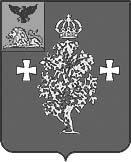 Управление образования администрации Борисовского районаОтдел оценки качества образованияАналитические материалыпо результатам мониторинга учебных достижений обучающихся по английскому языку в 7-х классах общеобразовательных учреждений Борисовского района в 2018 годуБорисовка, 2018ВведениеВ соответствии с приказом управления образования администрации Борисовского района от 30 марта  2018 г. № 272 «О проведении мониторинга учебных достижений обучающихся 7 классов по английскому языку в общеобразовательных учреждениях Борисовского района» и №273 «О проведении мониторинга учебных достижений обучающихся 8 классов по литературе в общеобразовательных учреждениях Борисовского района»   отдел оценки качества образования управление образования администрации Борисовского района 05 апреля  2018 года провел мониторинг учебных достижений обучающихся по английскому языку в 7-х классах в тестовой форме.Цели мониторинга:развитие единого образовательного пространства района,совершенствование районной системы оценки качества образования, своевременное выявление проблем в образовании и создание условий для их ликвидации.Исследования качества образования  проводились в 13 общеобразовательных организациях Борисовского района. Во всех общеобразовательных организациях с целью обеспечения самостоятельности выполнения работы и получения объективных результатов присутствовали уполномоченные представители управления образования администрации Борисовского района. Проверка работ осуществлялась независимой муниципальной комиссией, состав которой утверждался приказом управления образования администрации Борисовского района.Содержание диагностических работ соответствовало требованиям программ 7-х классов по английскому языку.Результаты мониторинга учебных достижений обучающихся 7 классовпо английскому языку в общеобразовательных учреждениях Борисовского районаМониторинг учебных достижений обучающихся по английскому языку состоял из 16 заданий. Максимальное количество баллов за всю работу – 16 балл. Мониторинг учебных достижений обучающихся по английскому языку выполняли 185 обучающихся, что составляет 85% от общего количества учеников 7-х классов общеобразовательных организаций Борисовского района.Абсолютное большинство обучающихся 7-х классов успешно справились с заданиями по английскому языку. Качество знаний по району составило 66%. Процент успеваемости – 97 %. Средний балл  12 (приложение 1).На «5» работу выполнило 53 обучающихся; на «4» выполнили - 71; на «3» - 57.100% качество знаний показали обучающиеся всех школ Борисовского района кроме МБОУ «Борисовская СОШ им. Кирова» и МБОУ «Хотмыжская СОШ»Типичные ошибки, которые допустили обучающиеся:- выбор верного и неверного утверждения по тексту.На основании вышеизложенного можно сделать следующие выводы:анализ успешности выполнения заданий в целом по району позволяет говорить о том, что обучающиеся справились с мониторингом учебных достижений обучающихся;обучающиеся 7-х классов не полностью владеют умением точного перевода текста.Рекомендации:Изучить анализ результатов мониторинга учебных достижений обучающихся по английскому языку в разрезе Борисовского района до 15.04.2018 года.проанализировать результаты мониторинга учебных достижений обучающихся по английскому языку в разрезе каждого общеобразовательного учреждения до 19.04.2018 года;на основе проведенного анализа выявить проблемные зоны в подготовке мониторинга учебных достижений обучающихся по английскому языку, установить их причины  и разработать рекомендации по устранению выявленных проблемных зон до 26.04.2018 года;обсудить результаты мониторинга учебных достижений обучающихся на заседании районного методического объединения учителей английского языка, уделив особое внимание анализу причин выявленных проблем,  до 30.04.2018 года;учесть результаты мониторинга учебных достижений обучающихся по английскому языку при распределении стимулирующей части фонда оплаты труда и выдвижении педагогов на присвоение квалификационной категории.Приложение 1.Сводный отчет о результатах районного мониторинга учебных достижений обучающихся по английскому языку в 7 классах  муниципальных бюджетных общеобразовательных учреждений Борисовского района№ п/пНаименование МОУУчителькол-во уч-ся выполнявших работусредняя отметка за к/рсредний баллmax баллmin баллкол-во "2"кол-во "3"кол-во "4"кол-во "5"качество знаний (в %)успеваемость (в %)1МБОУ "Борисовская СОШ № 1 им. А. М. Рудого"17аОсыченко  Л.А.Кулакова В.В.25412,6158071177210017бОсыченко  Л.А.Кулакова В.В.234,414,2161102813911002МБОУ "Борисовская СОШ № 2"7аБоричевская Е.М.174,414,616110179941007бБоричевская Е.М.163,81316100745561003МБОУ "Борисовская СОШ им. Кирова"Марченко А.М.1137122272018814МБОУ "Борисовская ООШ № 4"Оробинская С.М.93,211,51680441551005МБОУ "Березовская СОШ им. С. Н. Климова"Деревцова В.В.93,511,11690612331006МБОУ "Грузсчанская СОШ"Чаенкова К.В.83,6111360350621007МБОУ "Крюковская СОШ"Ванденко Я.И.193,711,91680793631008МБОУ "Новоборисовская СОШ имени  Сырового А. В."Гордиенко О.Г.114,112,71670416631009МБОУ "Октябрьскоготнянская СОШ"Кочетова В.Г.3412,61312003010010010МБОУ "Стригуновская СОШ"Чугунова С.Н.203,912,816807766510011МБОУ "Хотмыжская СОШ"Савенкова Ю.Ю.103,511,81482170708012МБОУ "Байцуровская ООШ"Тарасенко Е.Н.24,514,51514001110010013МБОУ "Краснокутская ООШ"Тимовский Ю.В.23,510128011050100Итого по районуИтого по району1853,81216245771536697